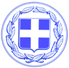                       Κως, 21 Αυγούστου 2017ΔΕΛΤΙΟ ΤΥΠΟΥΘΕΜΑ :  38 νέες άδειες υπαίθριου στάσιμου εμπορίου προκηρύσσει ο                 Δήμος Κω.Ο Δήμαρχος Κω Γιώργος Κυρίτσης υπέγραψε την προκήρυξη για την χορήγηση ΤΡΙΑΝΤΑ ΟΚΤΩ (38) συνολικά ΑΔΕΙΩΝ ΥΠΑΙΘΡΙΟΥ ΣΤΑΣΙΜΟΥ ΕΜΠΟΡΙΟΥ για το έτος 2017 στο Δήμο Κω, σύμφωνα με την υπ’ αριθ. πρωτ. 2139/17-07-2017 (ΑΔΑ: Ω7ΞΠ7ΛΞ-Φ47) απόφαση του Περιφερειάρχη Νοτίου Αιγαίου ύστερα από την υπ. αριθ. 181/2017 (ΑΔΑ: ΨΩΜΦΩΛΕ-ΠΙ9) απόφαση – πρόταση του Δημοτικού Συμβουλίου Κω. Η προκήρυξη αφορά τις θέσεις ως εξής:ΤΕΣΣΕΡΙΣ (4) ΘΕΣΕΙΣ για την Δημοτική Κοινότητα ΚωΕΠΤΑ (7) ΘΕΣΕΙΣ για την Δημοτική Κοινότητα ΑσφενδιούΔΩΔΕΚΑ (12) ΘΕΣΕΙΣ για την Δημοτική Κοινότητα ΠυλίουΟΚΤΩ (8) ΘΕΣΕΙΣ για την Δημοτική Κοινότητα Αντιμάχειας ΤΡΕΙΣ (3) ΘΕΣΕΙΣ για την Δημοτική Κοινότητα ΚεφάλουΤΕΣΣΕΡΙΣ (4) ΘΕΣΕΙΣ για την Δημοτική Κοινότητα Καρδάμαινας Οι ακριβείς θέσεις της άσκησης του υπαίθριου εμπορίου ανά Δημοτική Κοινότητα, το είδος των προϊόντων που επιτρέπεται να πωλούνται ανά θέση, το ετήσιο τέλος που καταβάλλεται ανά θέση, και τα δικαιολογητικά που πρέπει να καταθέσουν οι ενδιαφερόμενοι άνεργοι (απαραίτητη προϋπόθεση) πολίτες, προσδιορίζονται αναλυτικά στην σχετική προκήρυξη. Το πλήρες κείμενο της προκήρυξης βρίσκεται αναρτημένο στην ιστοσελίδα του Δήμου Κω www.kos.gov.gr καθώς και στην ΔΙΑΥΓΕΙΑ με ΑΔΑ: 604ΜΩΛΕ-ΨΓΑ.Οι  ενδιαφερόμενοι άνεργοι μπορούν να παραλάβουν την προκήρυξη και έντυπο της αίτησης:α) στο Τμήμα παροχής Υπηρεσιών, Ακτή Κουντουριώτη 23 – Κως  Τ.Κ. 85300 καιβ) στα γραφεία των Δημοτικών Κοινοτήτων του Δήμου Κω.Οι αιτήσεις με τα συννημένα δικαιολογητικά θα κατατίθενται από 21/08/2017 έως και 04/09/2017 και τις ώρες 09:00 – 14:00 τις εργάσιμες ημέρες, στο Τμήμα Παροχής Υπηρεσιών Ακτή Κουντουριώτη 23 (έμπροσθεν Λιμεναρχείου Κω) για τις θέσεις της Δημοτικής Κοινότητας Κω και στα γραφεία των Δημοτικών Κοινοτήτων για τις αντίστοιχες θέσεις: 1) Ασφενδιού (Ζηπάρι τηλ: 2242360012-13), 2) Πυλίου  (τηλ.: 2242041204 ή 41333) 3) Καρδάμαινας (τηλ.: 2242091137 ή 91208) 4) Κέφαλος (τηλ.:2242072197 ή 71208)  5) Αντιμάχεια (τηλ: 2242360161).Γραφείο Τύπου Δήμου Κω